Questions: Wait For it…The Mongols!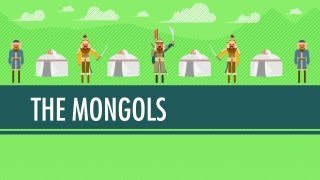 Directions: Watch the video “Wait for it… The Mongols: World History Crash Course #17” on www.youtube.com and answer the questions below on a separate piece of paper. The Mongols were originally nomadic herders from the steppes of Central Asia. 	What are four key things to remember about nomadic herders?	-	-	-	-What two innovations allowed Temujin [Chinggis, or Genghis, Khan] to unite the Mongol Confederation and earn the title of Great Khan?	-	-Name the four empires, or khanates, that were formed out of Genghis Khan’s conquests after his death? (*Don’t forget to write the name of the khanate and its geographic location!)	-	-	-	-Why were the Mongol armies so successful at conquest despite their relatively small size?What are five arguments for Mongol awesomeness?	-	-	-	-	-What are five reasons why the Mongols may not have been so great? 	-	-	-	-	-Why do you think we should regard the Mongol expansion as the start of our studies into modern Europe?Research task_Using the videos on historychamps, uncover what each of these historical movements were, and how they changed Europe:Black DeathRenaissanceReformationScientific RevolutionDoes your original decision about the Mongol expansion still seem OK?  If so, why?  If not, explain why not….